Túrakód: V006_01	/	Táv.: 4	/	Frissítve: 2018-03-06Túranév: Szentes / Ismerkedés a TiszávalLeírás:4 km-es vízi kirándulás során láthatjuk a Tiszai Partfürdőt és a hozzá kapcsolódó területeket, valamint egy homokpadot. 
Megtapasztalhatjuk, hogy ez a folyó, itt az alsó szakaszon, nem vadvíz.Kiindulási pontunk a St. Jupát SE. Vízitelepe mellett található komplejáró (237,8 fkm), (up.: 000iep).Innen felfelé a Strand irányába induljunk. (A track, csupán a túraútvonal műholdképen történő, valamint a fordulópontok terepen történő könnyebb beazonosításának célját szolgálja, nem feszesen követendő nyomvonal.)Folyásiránnyal szemben történő haladásunknál célszerű a parthoz közelebb, lefelé haladva beljebb, a sodorvonal közelében haladnunk.Evezgetésünk felső fordulópontja a 239 fkm-nél van (úp.:001ford), mely az üdülőterület szélén található. 
Haladásunk közben legyünk figyelmesek, és a parthoz kikötött mólókat kellően nagy ívben kerüljük ki! (Ezen víz fő, és talán egyetlen jelentős veszélyforrása –a hiedelmek és legendák terjesztette nagy örvényekkel ellentétben, melyek nem léteznek- a parthoz kötött/rögzített un. műtárgyak. Ezek a parthoz képest fixen állnak, és ha előttük nem tervezett esemény történik velünk, neki/alá sodorhat bennünket a víz.) Fentről ne közelítsünk meg semmi vízen/vízben lévő tárgyat míg nem rendelkezünk kellő tapasztalattal, helyismerettel!Immár lefelé haladva, a meder belső részein akár át is adhatjuk magunkat a „gravitációnak”, hagyva, hogy vigyen bennünket a víz. Dőljünk hátra és élvezzük a természetet (ha nem épp egy forró nyári hétvége délutánján a motorizált természetjárók közelében vagyunk).A Strandon akár felfelé, akár lefelé haladva kiköthetünk, de főszezonban a bójákon kívüli alsó, vagy felsőrészét választva a partnak. Fenn a strandon ártézi kutat, szezonban büfét, mosdót is találunk.Tovább haladva lefelé elhagyjuk leszállóhelyünket, majd a kanyar alatt elérjük alsó forduló pontunkat (úp.: 002ford) a homokpadnál (237 fkm). A partszakasz alsó részét válasszuk kiszállásra, a kialakult strandolási szokásokhoz történő alkalmazkodás érdekében!Ismét vízre szállva evezzünk vissza kiindulási pontunkra.Feldolgozták: Vukovich Sándor (Vuki), 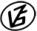 Tapasztalataidat, élményeidet őrömmel fogadjuk! 
(Fotó és videó anyagokat is várunk.)